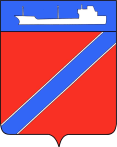 Совет Туапсинского городского поселенияТуапсинского районаР Е Ш Е Н И Еот 26 мая 2020 года                                                                      № 34.12г. ТуапсеО согласовании администрации Туапсинского городского поселения Туапсинского района передачи в безвозмездное временное пользование Краснодарскому региональному отделению Политической партии ЛДПР – Либерально –демократической партии России недвижимого имущества, находящегося в муниципальной собственности Туапсинского городского поселения В соответствии с Федеральными законами от 06 октября 2003 года             № 131-ФЗ «Об общих принципах организации местного самоуправления в Российской Федерации», от 26 июля 2006 года № 135-ФЗ «О защите конкуренции», решением Совета Туапсинского городского поселения Туапсинского района от 03 сентября 2014 года № 28.4 «Об утверждении Положения о порядке управления и распоряжения объектами муниципальной собственности Туапсинского городского поселения Туапсинского района», Уставом Туапсинского городского поселения Туапсинского района, на основании обращения координатора Краснодарского регионального отделения ЛДПР И.Г. Тутушкина о передаче недвижимого имущества, находящегося в муниципальной собственности Туапсинского городского поселения Туапсинского района, в безвозмездное временное пользование Краснодарскому региональному отделению Политической партии ЛДПР – Либерально – демократической партии России, Совет Туапсинского городского поселения Туапсинского района Р Е Ш И Л:1. Согласовать администрации Туапсинского городского поселения Туапсинского района передачу в безвозмездное временное пользование Краснодарскому региональному отделению Политической партии ЛДПР – Либерально – демократической партии России сроком на пять лет части объекта недвижимого имущества, находящегося в муниципальной собственности Туапсинского городского поселения, в виде комнаты №12, общей площадью  11,3  кв. м., (не считая мест общего пользования) от нежилого помещения, состоящего из комнат №4-8, 10,12,13, 5а,6а, назначение: нежилое, площадь: общая 113,1 кв. м., адрес: Российская Федерация, Краснодарский край, г. Туапсе, ул. Шаумяна, дом №36, для осуществления деятельности Туапсинского местного отделения Краснодарского регионального отделения Политической партии ЛДПР – Либерально – демократической партии России.2. Контроль за выполнением настоящего решения возложить на комиссию по вопросам социально-экономического развития, имущественным и финансово-бюджетным отношениям, налогообложению, развитию малого и среднего предпринимательства.3. Настоящее решение вступает в силу со дня его принятия.Председатель СоветаТуапсинского городского поселенияТуапсинского района                    	    	                                  В.В. СтародубцевИсполняющий обязанности главыТуапсинского городского поселенияТуапсинского  района			                                             М.В. Кривопалов